Miami-Dade South Dade WWTP Photos 2-26-2013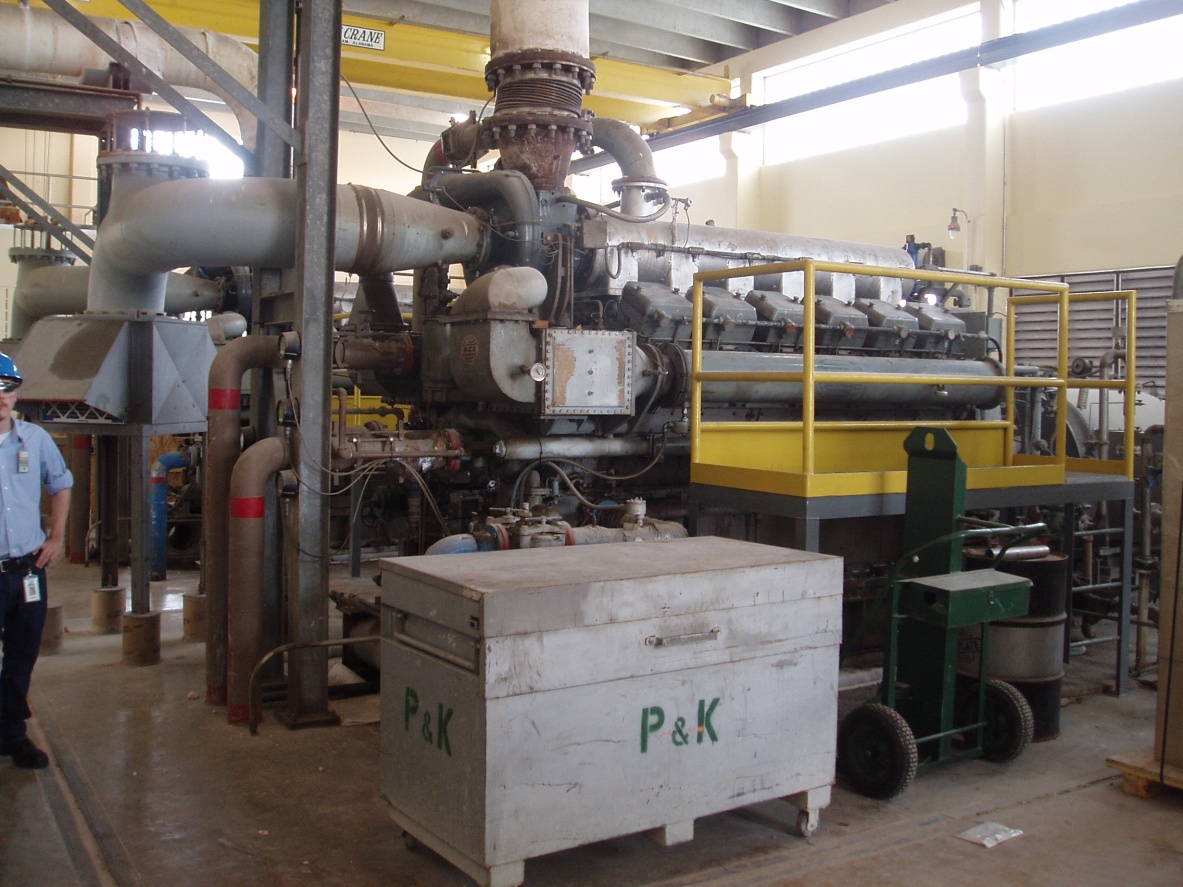 EU002, or 003 Cogenerator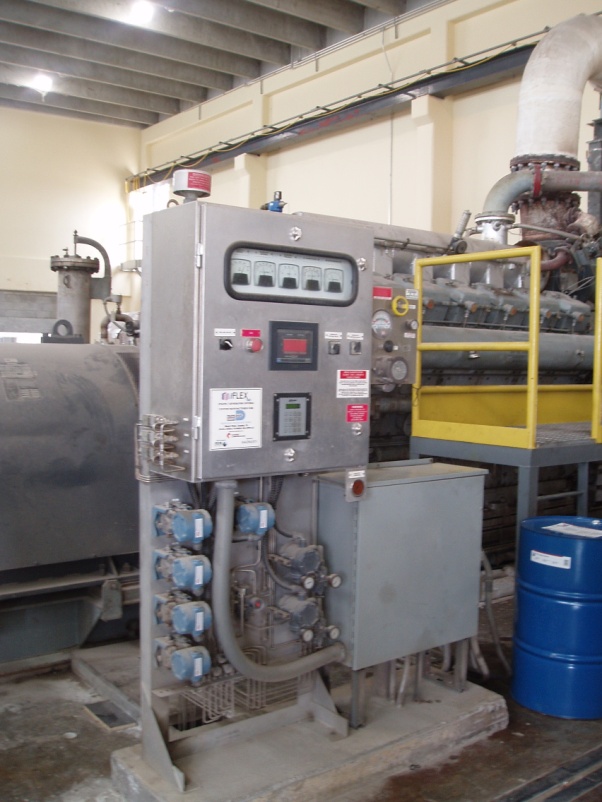 Cogenerator Control Panel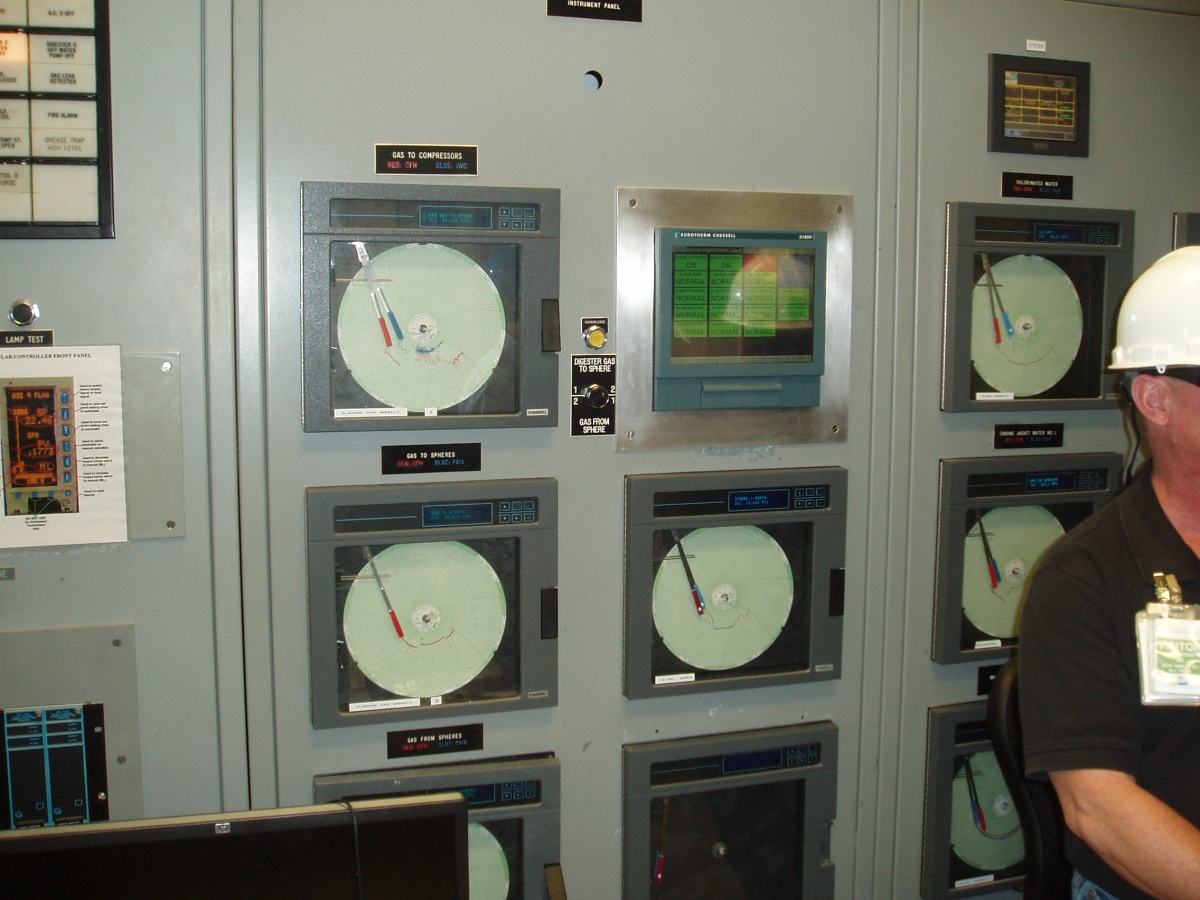 Cogenerator Control Room Monitors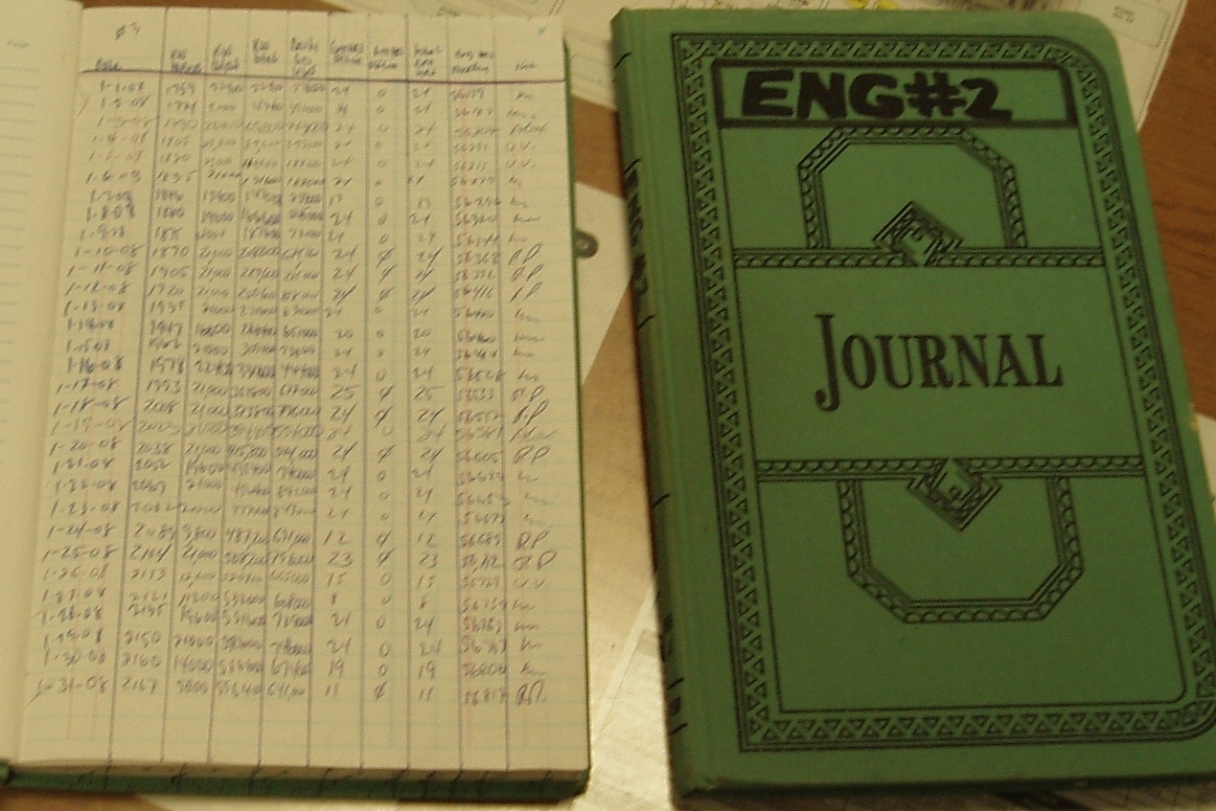 Cogenerator Daily Log Books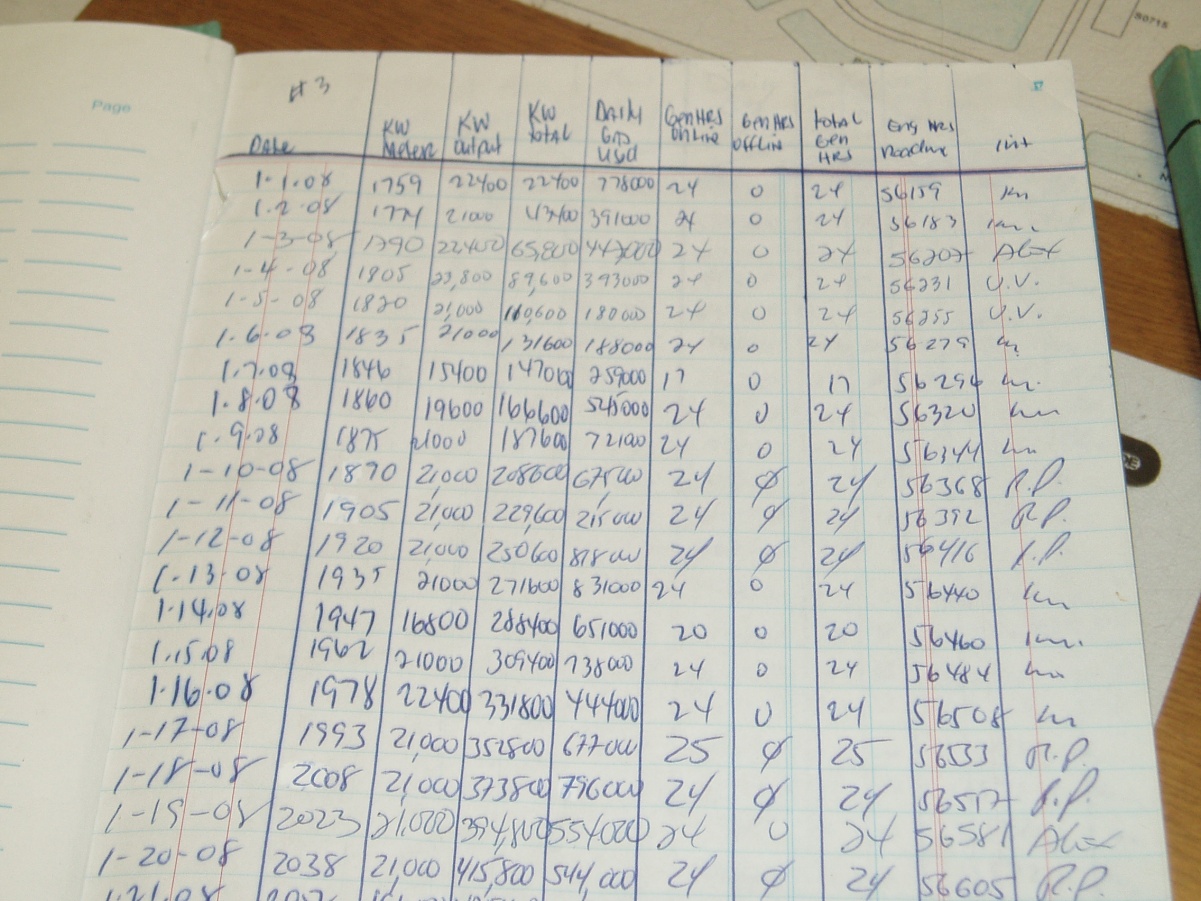 Cogenerator No 3 Daily Log Book Closeup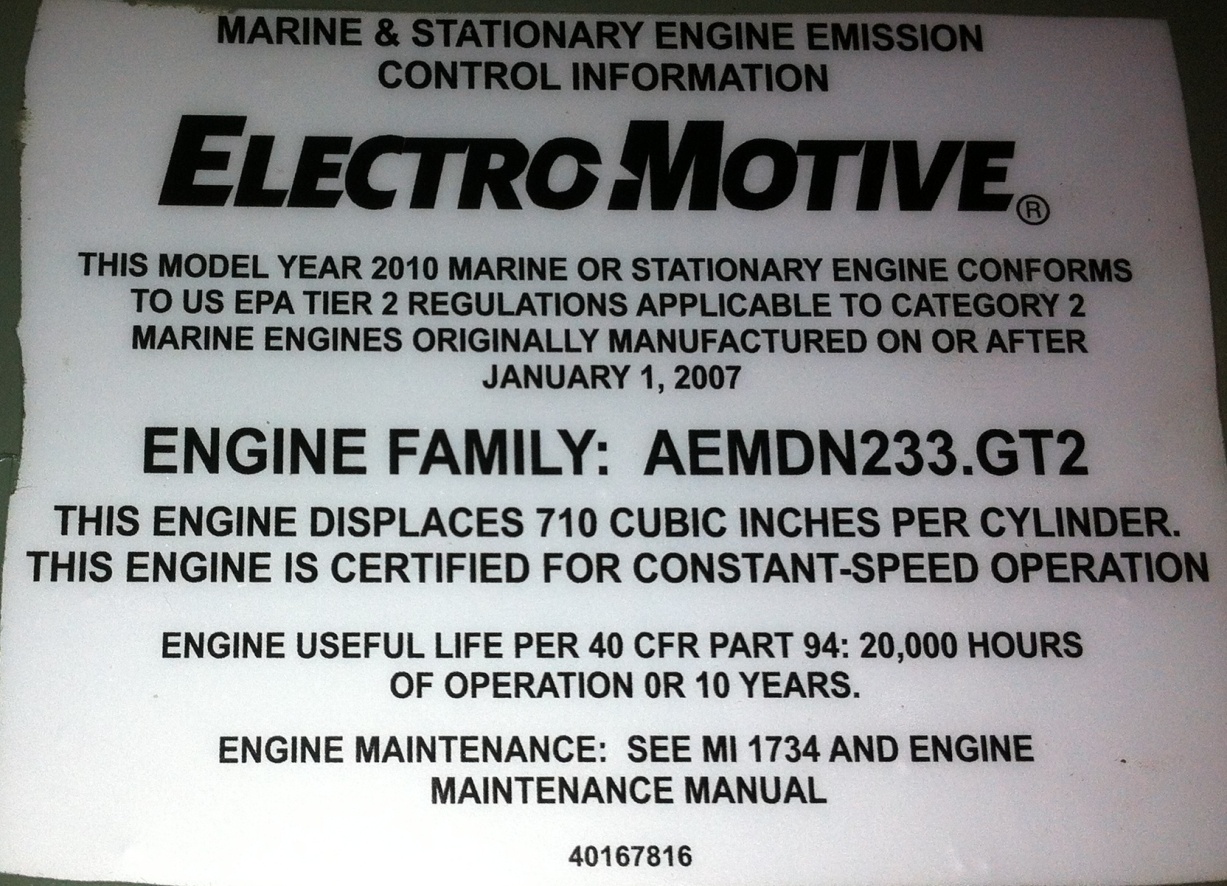 EU014 Emission Control Information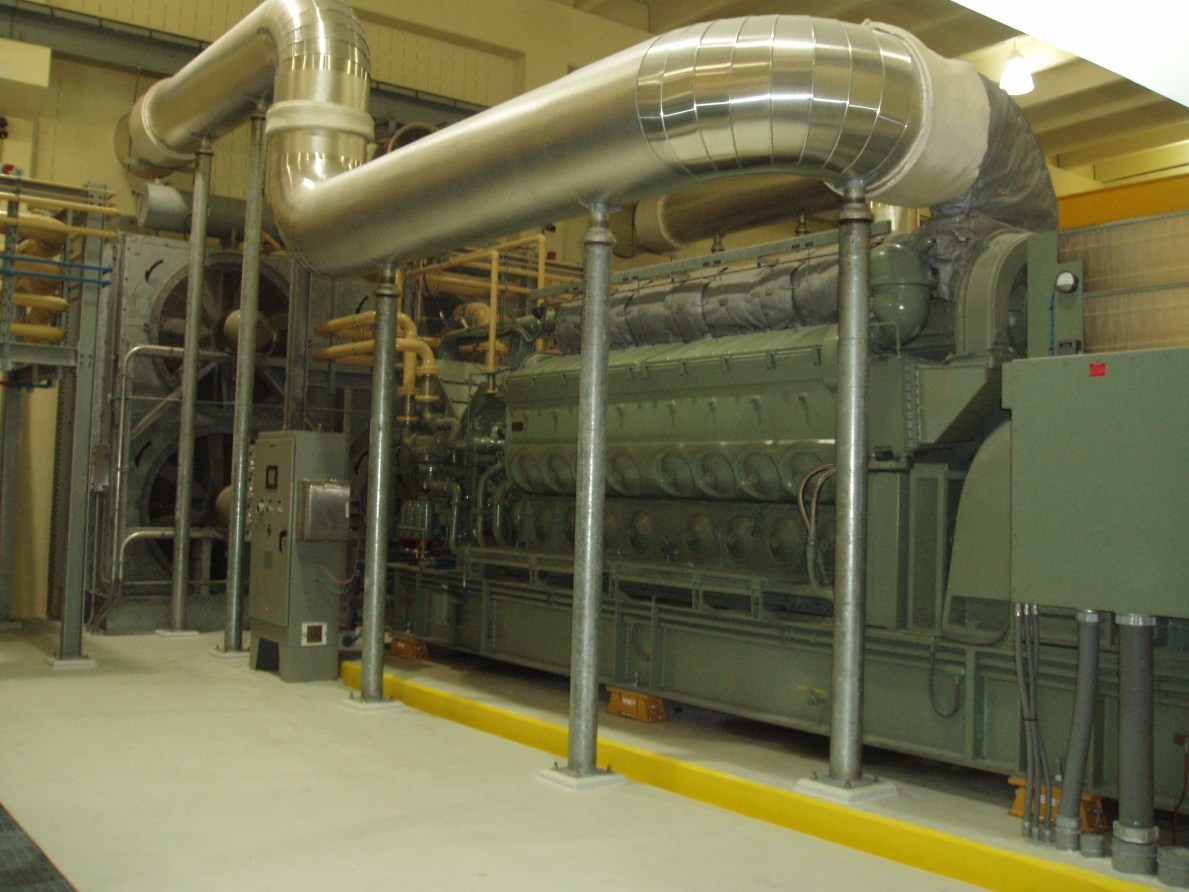 EU014 Generator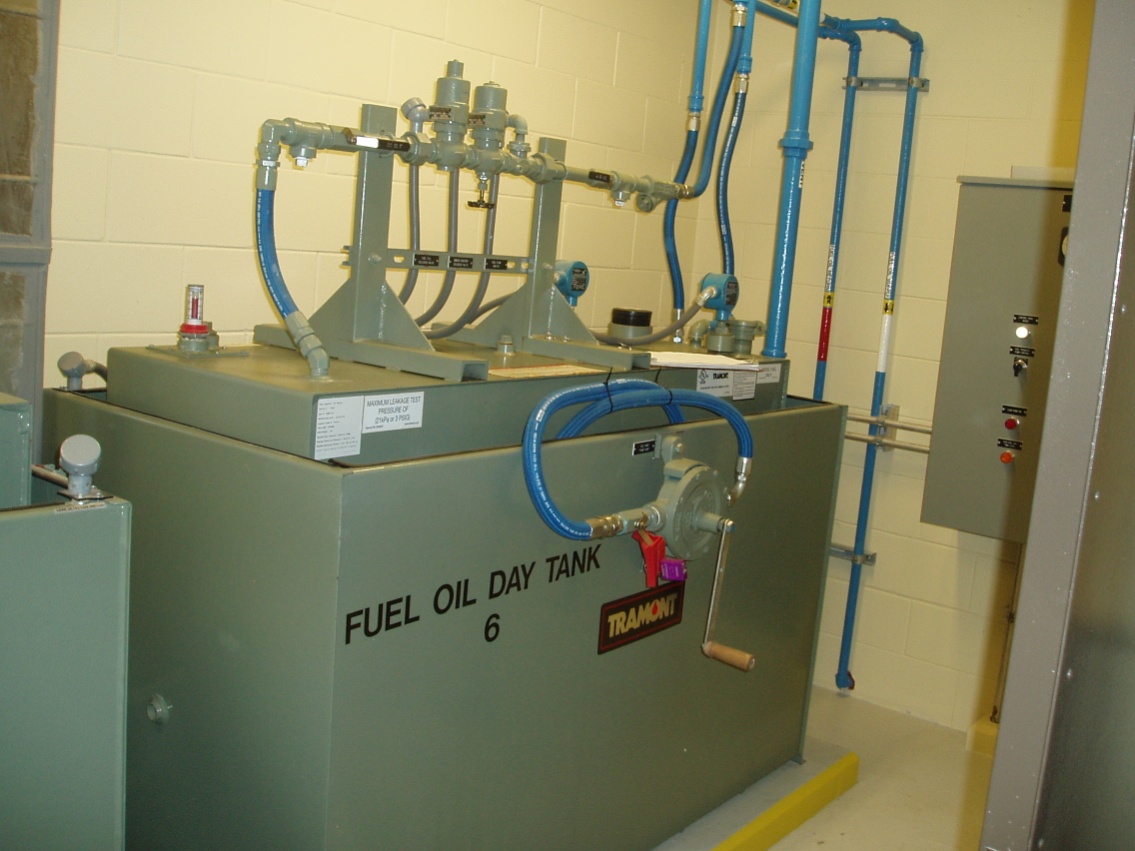 EU014 Generator Day Tank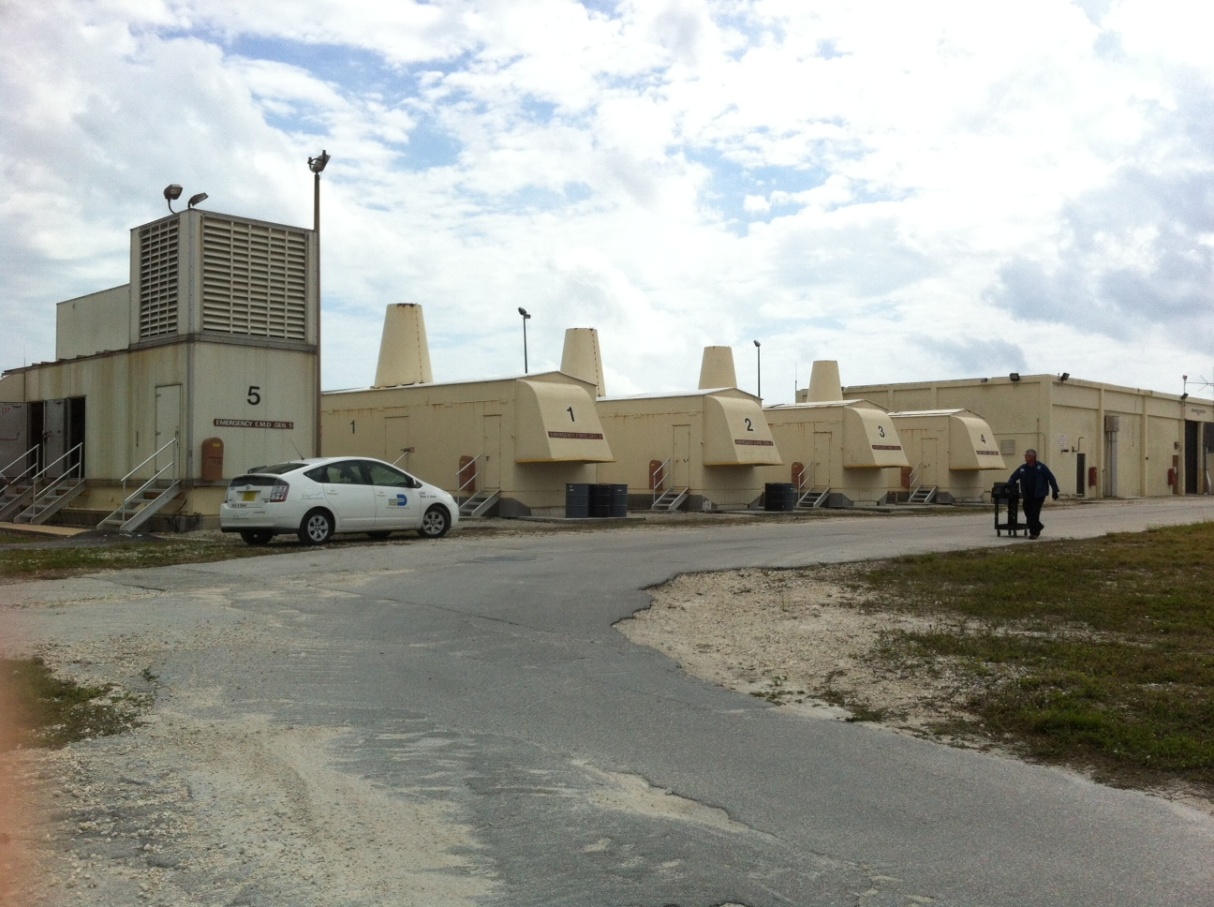 Diesel Generators 1 (EU006) through 5 (EU010)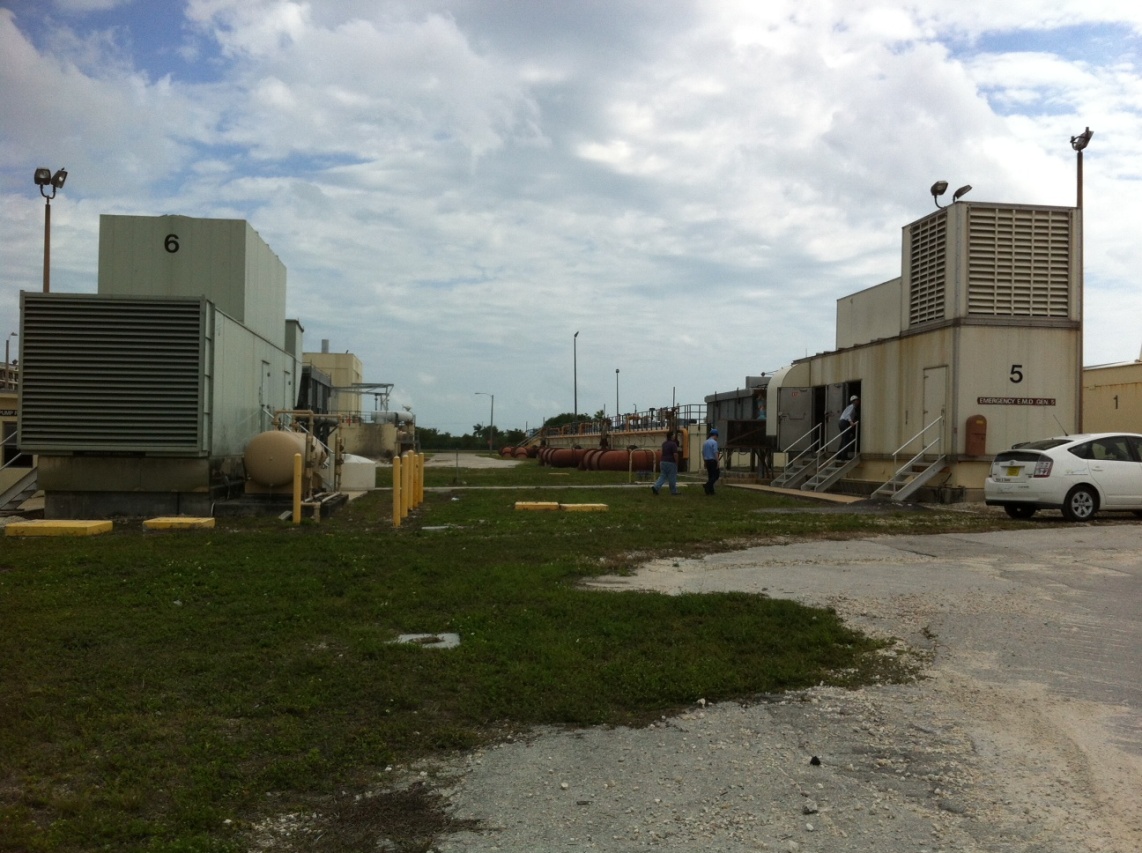 Diesel Generators 5 (EU010) and 6 (EU013)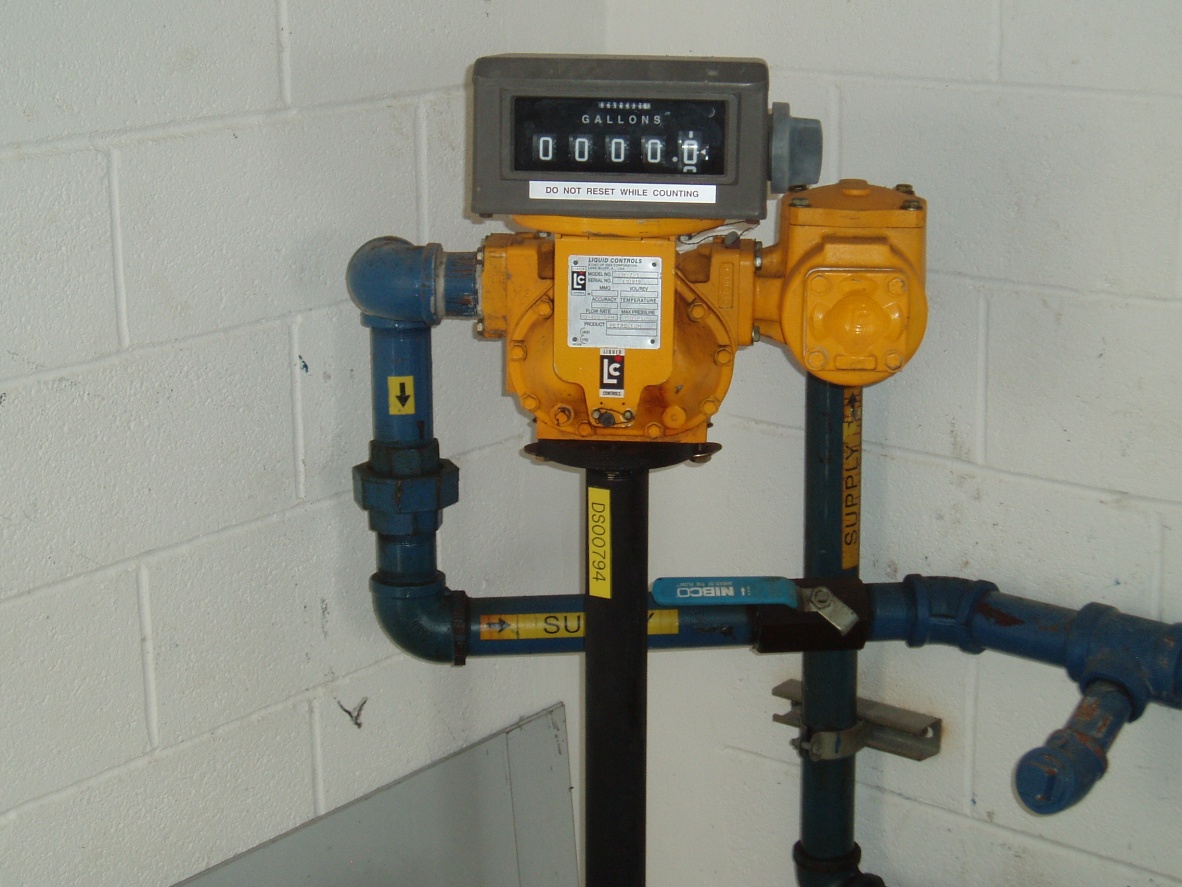 Diesel Generators 1-6 (EU006-010 and EU013) Fuel Meter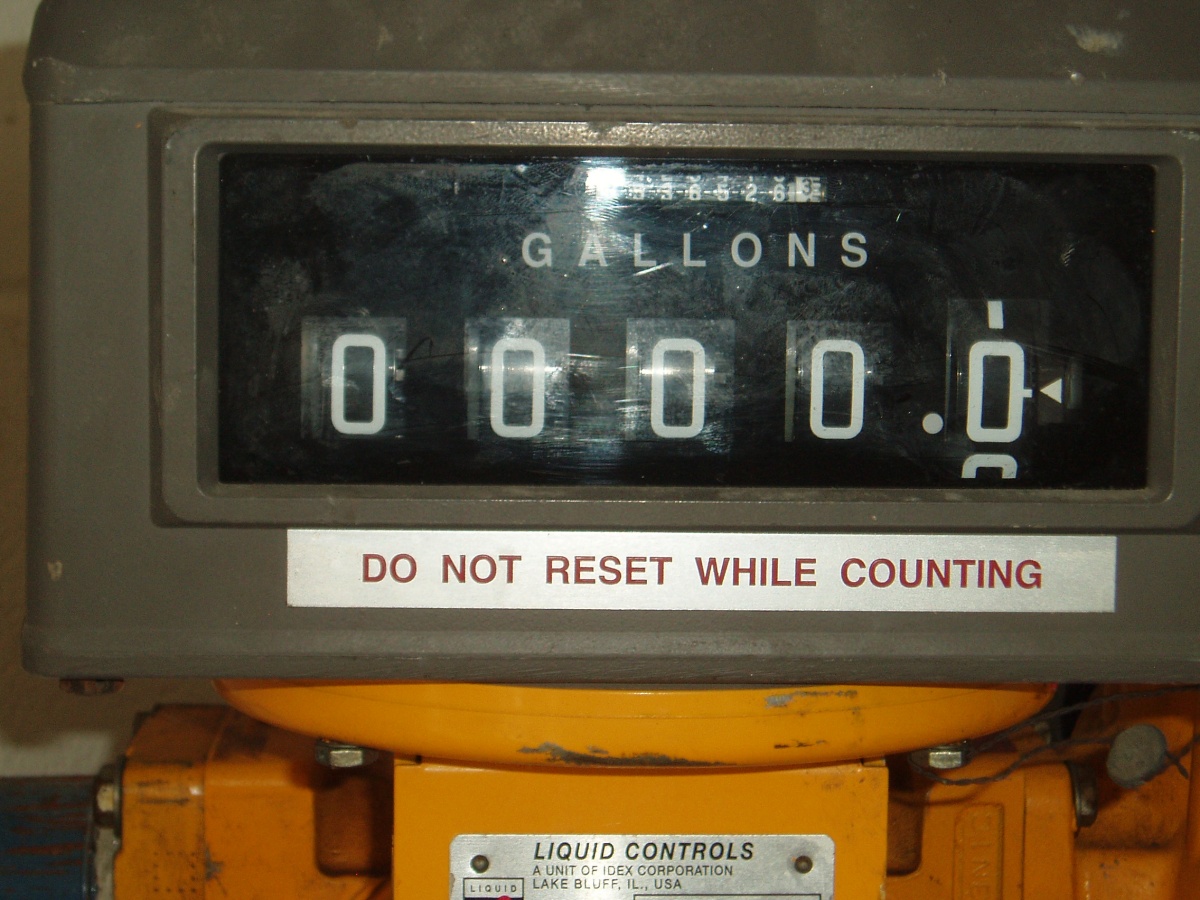 Diesel Generators 1-6 (EU006-010 and EU013) Fuel Meter Closeup